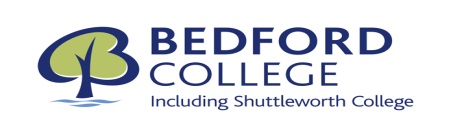 JOB DESCRIPTIONJob Title:        		Communication Support WorkerResponsible to:        	Assistant Director – Foundation and Additional SupportTo provide communication support to Deaf and Hard of Hearing learnersTo assist Deaf and Hard of Hearing learners in accessing the curriculumTo assist the learner to achieve their qualification aimTo assist the learner to become independent learnersTo deliver the support needs of the individual as identified at the support interviewA Communication Support Worker will provide communication support to Deaf or Hard of Hearing learners in both the classroom and throughout the college. Activities in class include providing appropriate communication support to meet the needs of the individual learner and supporting staff to work effectively to meet those needs. The support aims to support the learner to achieve autonomy and as far as possible operate with independence within their environment to achieve success on their course/s.Their purpose is:	Main Duties:To provide communication support in class on mainstream programmes for students with an identified need as co-ordinated by the Deaf Co-ordinator.To provide communication support under the direction of the tutor to support the learning of the learner. To agree with the tutor, the role and responsibilities of the Communication Support Worker in the classroom/outside the classroom.To provide Deaf awareness, advice and guidance for teaching staff and/or peer groups and involve Deaf and Hard of Hearing learners wherever possible.To keep appropriate records as required by the College e.g. Support Cards, etcTo develop the independent of the learner.To be responsible for promoting and safeguarding the welfare of children and young persons you are responsible for, or come into contact with.To undertake any other duties of a similar nature and responsibility as directed by the line manager.Statutory duties:SafeguardingTo be responsible for promoting and safeguarding the welfare of children, young people and vulnerable adults and for raising any concerns in line with College procedures.Equality and DiversityTo be responsible for promoting equality and diversity in line with College procedures.Health and SafetyTo be responsible for following health and safety requirements in line with College policy and procedures.Training and developmentTo participate proactively in training and development including qualification development required in the job role.July 2015PERSON SPECIFICATIONJob Title: Communication Support WorkerJuly 2015EssentialDesirableQualifications/ TrainingLevel 2 or Level 3 qualification in British Sign LanguageEnglish and mathematics or similar at GCSE grade A-C or equivalent or willingness to achieve English and mathematics Level 2 within one yearSafeguarding trainingEquality and diversity trainingECDL or ITQ Level 2 or equivalentKnowledge/ ExperienceWorking knowledge of Learner Support post 16Experience of providing support to individuals in an educational or care settingExperience of working with Deaf or students with hard of hearing  An understanding of working with a wide age range of learnersEvidence of high performance in previous roles/jobsExperience of working effectively with people from diverse backgroundsEvidence of understanding how to promote equality and diversity within the job roleExperience of working effectively in a customer focused environmentSkills/AbilitiesAbility to work in line with our Values of  Student FocusHigh PerformanceRespect, Openness, Honesty and explain how this relates to the job roleAbility to make a positive contribution to the team, valuing and respecting others’ expertise and contributionAbility to promote our excellent reputation and carry out our business appropriately and professionally at all timesAbility to communicate effectively and confidently face to face, on the telephone and in writingSpecial RequirementsResponsibility for promoting and safeguarding the welfare of children, young people and vulnerable adults and for raising any concernsAbility to form and maintain appropriate relationships and personal boundaries with children, young people and vulnerable adultsWillingness continuously to update skills and knowledge Flexible approach to work and working times Willingness to travel to and work at all locations where we provide a serviceAwareness of health and safety requirements relevant to the job